LARA GIOVANNINI		              	   CONSULENTE DEL LAVORO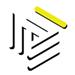                      VIA SANDRO PERTINI 32                                                                            TEL 051 454116	        40068 SAN LAZZARO  DI SAVENA (BO                                                     FAX 051 455795					                                                                                                                             A TUTTI I CLIENTI                                    LORO SEDE           San Lazzaro  di Savena, 15 Gennaio 2019CIRCOLARE N. 1:   DALL’1.1.2019 NUOVO LIMITE DI REDDITO PER I FIGLI A CARICO ( SOLO SE UNDER 25)  legge n. 205/2017, articolo 1, comma 252.Come noto, l’articolo 12 del TUIR (DPR n. 917/1986) disciplina le detrazioni per carichi di famiglia, intendendo per tali:le detrazioni per figli a carico, compresi i figli naturali riconosciuti, adottivi, affiliati o affidati;le detrazioni per il coniuge a carico (non legalmente ed effettivamente separato);l’ulteriore detrazione per famiglie numerose;le detrazioni per altri familiari a carico, diversi dal coniuge e dai figli, che convivono con il contribuente o percepiscono assegni alimentari non risultanti da provvedimenti dell’autorità giudiziaria.Le suddette detrazioni spettano con riferimento ai familiari fiscalmente a carico, ossia i familiari che possiedono un reddito complessivo non superiore a 2840.51 euro, al lordo degli oneri deducibili, e sono quantificate in base al soggetto a carico (coniuge, figli o altri familiari), eventualmente al numero di figli o altri familiari a carico e all’ammontare del reddito posseduto.A tale riguardo, preme ricordare che l’articolo 1, commi 252-253, della Legge di Bilancio 2018 (Legge n.205/2017), ha apportato alcune modifiche all’art.12, comma 2, del TUIR, che entreranno in vigore dal 1° gennaio 2019.Più precisamente, i commi 252 e 253 della Legge di Bilancio 2018 stabiliscono che:
“ART. 252: All’articolo 12, comma 2, del testo unico delle imposte sui redditi, di cui al decreto del Presidente della Repubblica 22 dicembre 1986, n. 917, relativo alle detrazioni per carichi di famiglia, è aggiunto, in fine, il seguente periodo:<< Per i figli di età non superiore a ventiquattro anni il limite di reddito complessivo di cui al primo periodo è elevato a 4000 euro>>.ART. 253: La disposizione di cui al comma 252 acquista efficacia a decorrere dal 1° gennaio 2019.”            Dal 1° gennaio 2019, pertanto, l’art. 12 comma 2, del TUIR risulterà così riformulato:“Le detrazioni di cui ai commi 1 e 1-bis spettano a condizione che le persone alle quali si riferiscono possiedano un reddito complessivo, computando anche le retribuzioni corrisposte da enti e organismi internazionali, rappresentanze diplomatiche e consolari e missioni, nonché quelle corrisposte dalla Santa Sede, dagli enti gestiti direttamente da essa e dagli enti centrali della Chiesa cattolica, non superiore a 2840,51 euro, al lordo degli oneri deducibili. Per i figli di età non superiore a ventiquattro anni il limite di reddito complessivo di cui al primo periodo è elevato a 4000 euro.”In altre parole, dal 1° gennaio 2019, ferme restando tutte le altre disposizioni normative in materia di detrazioni (modalità di richiesta, regole di calcolo, riconoscimento su base mensile, ripartizione tra i genitori…), viene innalzato a 4000 euro il limite di reddito complessivo per essere considerati fiscalmente a carico, limitatamente ai figli di età non superiore a 24 anni.Preme ribadire che il nuovo limite di reddito sarà operativo dal 1° gennaio 2019 ed interesserà esclusivamente i figli di età non superiore a 24 anni (quindi fino a 24 anni e 364 giorni).           SCHEMATIZZANDO:  Superati i suddetti limiti, il figlio non è più considerato a carico.Rimanendo a disposizione per qualsiasi chiarimento, cordialmente salutiamo.Studio Giovannini LaraP. IVA   01630701207  - CF.: GVNLRA68H46G467QLIMITE DI REDDITO PER ESSERE CONSIDERATI FIGLI FISCALMENTE A CARICOLIMITE DI REDDITO PER ESSERE CONSIDERATI FIGLI FISCALMENTE A CARICOLIMITE DI REDDITO PER ESSERE CONSIDERATI FIGLI FISCALMENTE A CARICOPERIODO DI RIFERIMENTOFINO A 24 ANNI COMPIUTIOLTRE 24 ANNIFINO AL 31.12.20182840,512840,51DALL’ 1.1.20194000,002840.51